Health & Safety in SchoolsKnowledge CheckANSWERSManual handling and Safe use of laddersManual handling and Safe use of laddersManual handling and Safe use of laddersManual handling and Safe use of laddersManual handling and Safe use of laddersName :Role :Name :Role :School :School :School :Health & safety in your role is imperative The following are a list of questions each with multiple choice answer. These are based on the above presentation and accompanying toolbox talk.There are 10 questions, to pass the test you must get 80%. Each answer is worth one point.Please tick or circle only one of the answers provided that, you believe to be correct. Please read the question and answers carefully.                                                                                     Health & safety in your role is imperative The following are a list of questions each with multiple choice answer. These are based on the above presentation and accompanying toolbox talk.There are 10 questions, to pass the test you must get 80%. Each answer is worth one point.Please tick or circle only one of the answers provided that, you believe to be correct. Please read the question and answers carefully.                                                                                     Health & safety in your role is imperative The following are a list of questions each with multiple choice answer. These are based on the above presentation and accompanying toolbox talk.There are 10 questions, to pass the test you must get 80%. Each answer is worth one point.Please tick or circle only one of the answers provided that, you believe to be correct. Please read the question and answers carefully.                                                                                     Health & safety in your role is imperative The following are a list of questions each with multiple choice answer. These are based on the above presentation and accompanying toolbox talk.There are 10 questions, to pass the test you must get 80%. Each answer is worth one point.Please tick or circle only one of the answers provided that, you believe to be correct. Please read the question and answers carefully.                                                                                     Health & safety in your role is imperative The following are a list of questions each with multiple choice answer. These are based on the above presentation and accompanying toolbox talk.There are 10 questions, to pass the test you must get 80%. Each answer is worth one point.Please tick or circle only one of the answers provided that, you believe to be correct. Please read the question and answers carefully.                                                                                     ABCScoreQuestion 1In manual handling the mnemonic TILE stands for Task Individual, Load, EnvironmentTaskItineraryLoadEnvironmentTask IndividualLoadEnergy usedQuestion 2You are asked by a colleague to help move all the tables between two nearby classrooms immediatelyAgree and start moving the tables. Tell her there is a trolley in the caretaker’s room.Refuse as it’s not your job and you have heard manual handling should be avoidedAgree to help but say can we get together and plan what we are going to do, when and how.Question 3Before using a stepladder, what should you check?It is clean, in good condition and it is availableIt is clean, no obvious broken parts, stable base, it’s the correct height for the task and you are trainedIt belongs to a contractor at school, they are not using it and will not mind.Question 4When climbing up a stepladder what are one of the golden rules?You can use a chair if you only want to less than 1m form the floorAlways keep 3 points of contactAlways put the ladder sideways on to where you are workingQuestion 5Most injuries from falls from height occur …Above 4 metres From roofs Below 2 metres.Question 6Where would you store the heaviest item on shelvesTop shelfMiddle shelfFloor levelQuestion 7Which part of the body are we strongest to carry a load?ChestAt arm’s lengthTorso/stomachQuestion 8Should you stand on the top platform of a step ladder?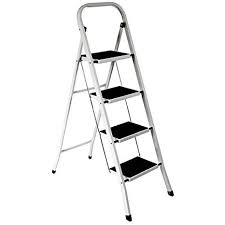 Yes Yes, if you can use your hands on a wall or shelf to steady you.No as you would not have 3 points of contact.Question 9What should you do if you discover a rung missing near the top of the ladder you are about to use? Use the ladder but make sure you are very careful when going over the missing rungUse the ladder but make sure a colleague holds the ladder while you’re on it Stop using the ladder and report the defect immediatelyQuestion 10You need to lift something up form the floor. How should you stand ?Feet wide apart, leg straightFeet together, knees bent Feet slightly apart, knees bent.Further assistancePlease contact us if you need any further guidance or supportJeanne: 07834 189 236     Neil: 07592 413 532Email: info@jeannefairbrotherassociates.comwww.jeannefairbrotherassociates.com 